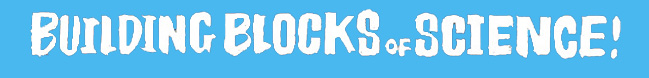 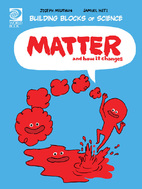 Matter and How It Changes Activity SheetWhat is matter?________________________________________________________________________________Name the three basic states of matter?________________________________________________________________________________What causes matter to change states?_________________________________________________________________________True or false: The state of all matter depends on its temperature.True or false: Matter cannot change back and forth between states.Why does rain turn to snow?________________________________________________________________________________What kind of change has a tree gone through to become a piece of a paper?________________________________________________________________________________If salt in ocean water is mixed evenly and will not settle at the bottom of the ocean, like sand, how do you separate salt from ocean water?________________________________________________________________________________What kind of change occurs to wood when it is burned?________________________________________________________________________________Fill in the blanks: Something is changing chemically if it ____________________ or if it is on ________. What is an example of chemical change?________________________________________________________________________________What examples can you think of where you see matter change in your everyday life?________________________________________________________________________________ANSWERS:Everything in the world is made of matter. Matter is made up of tiny particles called atoms.Solids, liquids, and gases.Energy. Energy has the ability to cause change.TrueFalseIf it is cold enough outside, rain can freeze as it falls, changing from a liquid into a solid – snow. The tree has gone through a physical change.To separate the salt from the water, we need to wait for the sun to evaporate the water. A chemical change.Fill in the blanks: Something is changing chemically if it changes colour or if it is on fire. When humans, plants and animals eat food.Steam in the shower, smoke from a fire, when cooking e.g. baking. 